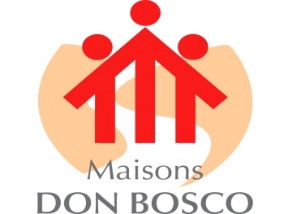 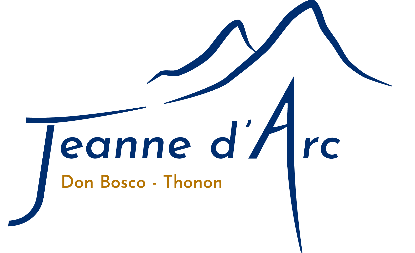 L’ensemble scolaire Jeanne d’Arc de Thonon les bains recrute pour la rentrée 2024 :Une directrice Adjointe ou un Directeur AdjointL’ensemble scolaire Jeanne d’Arc :L’ensemble scolaire Jeanne d’Arc situé à Thonon les bains est un établissement scolaire privé catholique Salésien, sous contrat d’association avec l’état, il accueille plus de 1000 élèves ou apprentis de la maternelle au BTS. L’ensemble scolaire est composé d’une école comportant 430 élèves, d’un lycée polyvalent, un Lycée général et technologique (190 élèves) auquel est rattaché une SEP, Section d’études professionnelles (340 élèves) et d’un centre de formation, l’ESL (96 apprentis).Jeanne d’Arc fait partie de l’ECT (enseignement Catholique de Thonon) qui regroupe 3 ensembles scolaires scolarisant au total 3800 jeunes.Le projet d’établissement de l’ensemble scolaire Jeanne d’Arc, en parfaite osmose avec le projet éducatif et pastoral Salésien place les jeunes au centre de l’établissement en posant sur eux un regard de confiance, d’espérance et d’affection. Notre ambition est de former de futurs citoyens responsables, autonomes et heureux, capables d’être des acteurs de notre société.La pédagogie de projet est au cœur des pratiques de l’établissement, elle donne du sens aux apprentissages et à l’éducation intégrale reçue par les jeunes.Recrutement :Nous recrutons pour la rentrée 2024, en CDI à temps plein, une directrice adjointe ou un directeur adjoint du lycée polyvalent en charge du bon fonctionnement de cette unité pédagogique. Il travaillera en collaboration directe et étroite avec le chef d’établissement du second degré et fera partie du conseil de direction.La directrice adjointe ou le directeur adjoint pourra recevoir délégation du chef d’établissement pour le représenter auprès des autorités administratives, lors de manifestations extérieures ou en cas d’absence du chef d’établissement.Missions :Pilotage global de l’organisation pédagogique et des examens :Mise en œuvre de l’organisation, des projets et actions prévues par le chef d’établissement du second degréContribuer à faire vivre le projet d’établissement, le projet éducatif et le projet pastoralPilotage des examens (des inscriptions aux épreuves) en lien avec la DDFPT et le secrétariat élèvePiloter la gestion administrative des élèves (LSL, Parsoursup…) en lien avec le secrétariat élèvesPilotage du suivi pédagogique et l’orientation des jeunes en lien avec les famillesParticiper aux conseils de direction et de fonctionnementPilotage des équipes pédagogiques et de la vie scolaire :Piloter les équipes pédagogiques et la vie scolaireS’assurer de la bonne collaboration des enseignants et de la vie scolaireOrganiser, élaborer les emplois du temps en collaboration avec la DDFPTOrganiser le remplacement des enseignants absents, aménager éventuellement les emplois du tempsParticiper à l’élaboration du TRM en collaboration avec la DDFPT et le chef d’établissement du second degréPrésider une partie des conseils de classePiloter les temps forts de l’établissementAccompagner les enseignants dans la bonne gestion du quotidien.Accompagner les enseignants dans la construction et la mise en œuvre des projets pédagogiques.Valider les projets pédagogiques en lien avec la DDFPT et le chef d’établissementPiloter l’équipe AESH, s’assurer de la bonne collaboration avec l’équipe pédagogiquePrévenir et proposer des solutions de gestion des conflitsRendre compte au chef d’établissementMissions en lien avec l’académie et la tutelleEntretenir les relations avec les instances publiques (rectorat, inspection académique)Collaborer avec les établissements catholiques du bassin et de la tutelle, fonctionner en réseauParticiper à des réunion DDEC et de la tutelleMissions en lien avec les élèves et les famillesVeiller à développer des relations de confiance avec les jeunes et les famillesParticiper aux inscriptions et réinscriptions des élèves en collaboration avec le chef d’établissement, dans le respect des procédures.Piloter l’organisation pédagogique (calendriers conseils de classe, bulletins, évaluations, réunions parents…)Veiller au respect du règlement intérieur par les élèvesParticiper aux conseils de mise en garde et aux conseils de disciplineRendre compte au chef d’établissementProfil recherché :Profil expérimenté sur poste identiqueNiveau d’études supérieures (idéalement Bac+5)Aptitudes à travailler de manière collaborativeAptitudes à fédérer et animer des équipes, à conduire des projetsAptitude à construire des relations de confiance avec les élèves, les familles et les équipes éducatives et pédagogiquesMaîtrise de la suite Charlemagne, école directe Caractéristique du contrat :CDI Temps pleinCadre, Strate IV avec prise en compte de l’ancienneté conformément à la convention collective EPNLDépôt des candidatures :Lettre de motivation et CV à adresser à direction@jathonon.fr avant le 7 mai 2024